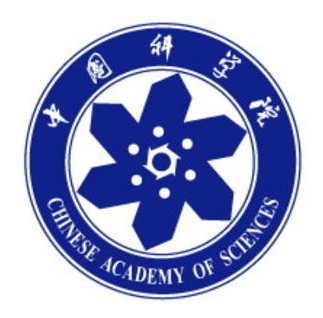 2019年全国工程材料检测实操培训班（第3期）培训通知中国科学院武汉分院继续教育学院中国科学院武汉岩土力学研究所武汉建筑业协会武汉铁路桥梁职业学院武汉中科岩土工程技术培训有限公司湖北·武汉2019年3月27日-3月31日关于举办2019年全国第3期工程材料检测实操培训班的预报名通知各有关检测机构：为进一步满足从事工程材料检测人员全面系统地学习需求，提升工程材料检测专业技能，加强各单位之间相互学习与交流，以切实解决各单位遇到的各种技术问题为目标。特定于2019年3月27日在湖北省武汉市举办“2019年全国第3期工程材料检测实操培训班”。本期培训班由中国科学院武汉分院继续教育学院和中国科学院武汉岩土力学研究所联合主办，武汉建筑业协会和武汉铁路桥梁职业学院协办，武汉中科岩土工程技术培训有限公司具体承办。现将有关事宜通知如下：培训对象各建筑工程质量检测公司、工程质量监督站，房屋质量检测站、交通工程检测部门、建科院等单位工程技术人员和管理人员。培训目标1、熟悉“检测技术规范及相关法律法规”；2、掌握“仪器设备的规范操作及保养方法”；3、掌握“检测步骤、现场操作、数据处理、结果评定和报告编写”。培训安排培训特色本次培训采用“专家理论讲解+视频教学+现场实际操作”相结合的方式，重点解读：规范化检测流程、疑难点、易错点及不规范点。培训师资本期培训班由中岩培训工程材料检测专家委员会的部分专家进行授课。“中岩培训工程材料检测专家委员会”由中国科学院、中国建筑科学研究院、各省建筑科学研究院、高等院校和工程质量检测知名企业等领域的专家组成，专家委员会主要负责课程研发设计、教学大纲和教学计划、课件教材编写、新标准新技术研讨、培训授课等相关工作。培训证书参加由中国科学院武汉分院继续教育学院和中科院武汉岩土力学研究所统一组织的培训考试，考试合格后颁发《建设工程质量检测继续教育证》和《上岗职业培训证书》。培训费用培训费用：2600元/人。含培训费、资料费、证书办理及相关费用，培训期间免费提供午餐，住宿自理。培训地点1、武汉帅府饭店（湖北省武汉市武昌区八一路98号）2、武汉铁路桥梁职业学院（武汉市经济技术开发区（汉南区）东荆街马影河大道66号）报名方式：1、填写报名回执表（附件1），发送至邮箱2161211837@qq.com。2、本期培训不接受现场报名缴费，报名以缴费先后顺序为准（缴费方式及开票信息填写见附件2），人数有限，报满即止。注： 1、首次参加培训的学员，报到当天携带2张2寸彩色登记照和身份证正反复印件1份。2、参加过历届培训班的学员，报到当天携带《建设工程质量检测继续教育证》和1张2寸彩色登记照。联系方式：联系人：石老师18071138869（微信同号）    QQ：2161211837附件1：报名登记回执表(工程材料3期）附件2：发票开具确认单附件3：住宿酒店预订中国科学院武汉分院继续教育学院中国科学院武汉岩土力学研究所武汉建筑业协会武汉铁路桥梁职业学院武汉中科岩土工程技术培训有限公司二〇一九年三月一日      附件1：报名登记回执表(工程材料3期）附件2：发票开具确认单汇款账号：开户行：中信银行武汉分行东湖支行单  位：武汉中科岩土工程技术培训有限公司账  号：8111501013000423011行  号：302521038110（电汇）清算行号：216178（支票）支付宝收款账号： 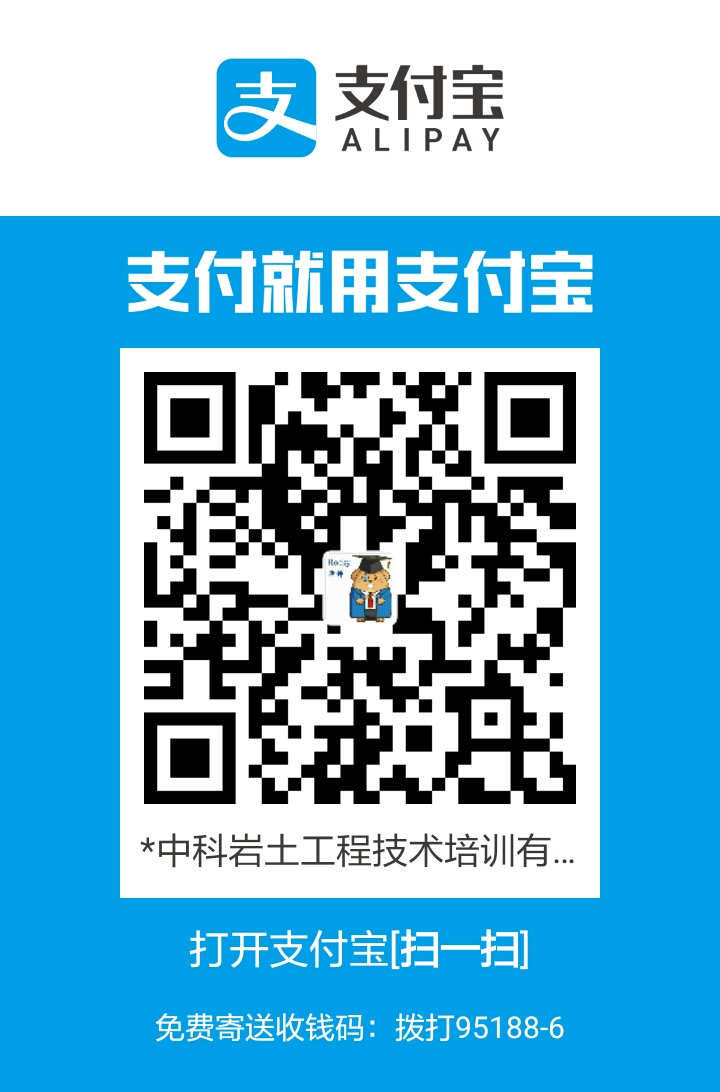 2161211837@qq.com注：缴费时请备注培训费以及单位名称，并及时与会务组联系，便于会务组查账。请各单位提前与公司财务核实培训费发票的类型。附件3：如需住宿，请直接与酒店联系预订，费用自理。（酒店预订请报：“参加中岩培训工程材料培训班”）武汉帅府饭店（武汉市武昌八一路98号）预订电话：15342272256 高经理  普通标间218元/间 （含早）    公务标间288元/间 （含早）武汉铁路桥梁职业技术学院(武汉市经济技术开发区（汉南区）东荆街马影河大道66号)预订电话： 18802709810李老师18717106580成老师单间180元/间（含单早）    标间200元/间（含双早）时间时间课程安排课程安排课程安排地点3月27日周三14:00-17:30报到报到报到酒店3月28日周四8:30-12:00理论检测管理：法律、法规、管理体系基础知识：材料基本概念、数据修约水泥检测的相关理论知识检测管理：法律、法规、管理体系基础知识：材料基本概念、数据修约水泥检测的相关理论知识酒店3月28日周四14:00-17:30理论集料检测的相关理论知识砂浆检测的相关理论知识混凝土检测的相关理论知识混凝土外加剂检验、混凝土掺合料检验集料检测的相关理论知识砂浆检测的相关理论知识混凝土检测的相关理论知识混凝土外加剂检验、混凝土掺合料检验酒店3月29日周五8:30-12:00理论土工及路基路面检测的相关理论知识土工及路基路面检测的相关理论知识学校3月29日周五14:00-17:30理论金属材料检测的相关理论知识钢绞线力学性能检测试验螺栓力学性能检测试验金属材料检测的相关理论知识钢绞线力学性能检测试验螺栓力学性能检测试验学校3月30日周六3月31日周日8:30-17:30实操+视频水泥比表面积、细度、标准稠度用水量、凝结时间、安定性实验、胶砂试件成型、胶砂强度试验（抗压、抗折）学校3月30日周六3月31日周日8:30-17:30实操+视频混凝土配合比、坍落度试验、表观密度试验、含气量试验、泌水率试验、弹性模量试验、凝结时间试验（视频）学校3月30日周六3月31日周日8:30-17:30实操+视频外加剂减水率（砂浆）学校3月30日周六3月31日周日8:30-17:30实操+视频土工界限含水率试验、标准击实试验、无机结合料稳定土的水泥或石灰剂量的测定学校3月30日周六3月31日周日8:30-17:30实操+视频钢筋原材拉伸实验、重量偏差、弯曲试验及反向弯曲试验学校3月30日周六3月31日周日8:30-17:30实操+视频螺栓洛氏硬度学校3月30日周六3月31日周日8:30-17:30理论考试理论考试理论考试学校单位名称培训联系人通信地址联系电话姓名性别联系电话从事检测工作年限职务技术职称QQ/邮箱身份证号增值税普通发票开票要求增值税普通发票开票要求增值税普通发票开票要求增值税普通发票开票要求开票单位抬头税务登记证号增值税专用发票开票要求增值税专用发票开票要求增值税专用发票开票要求增值税专用发票开票要求开票单位抬头税务登记证号开票地址开票电话开户行账号